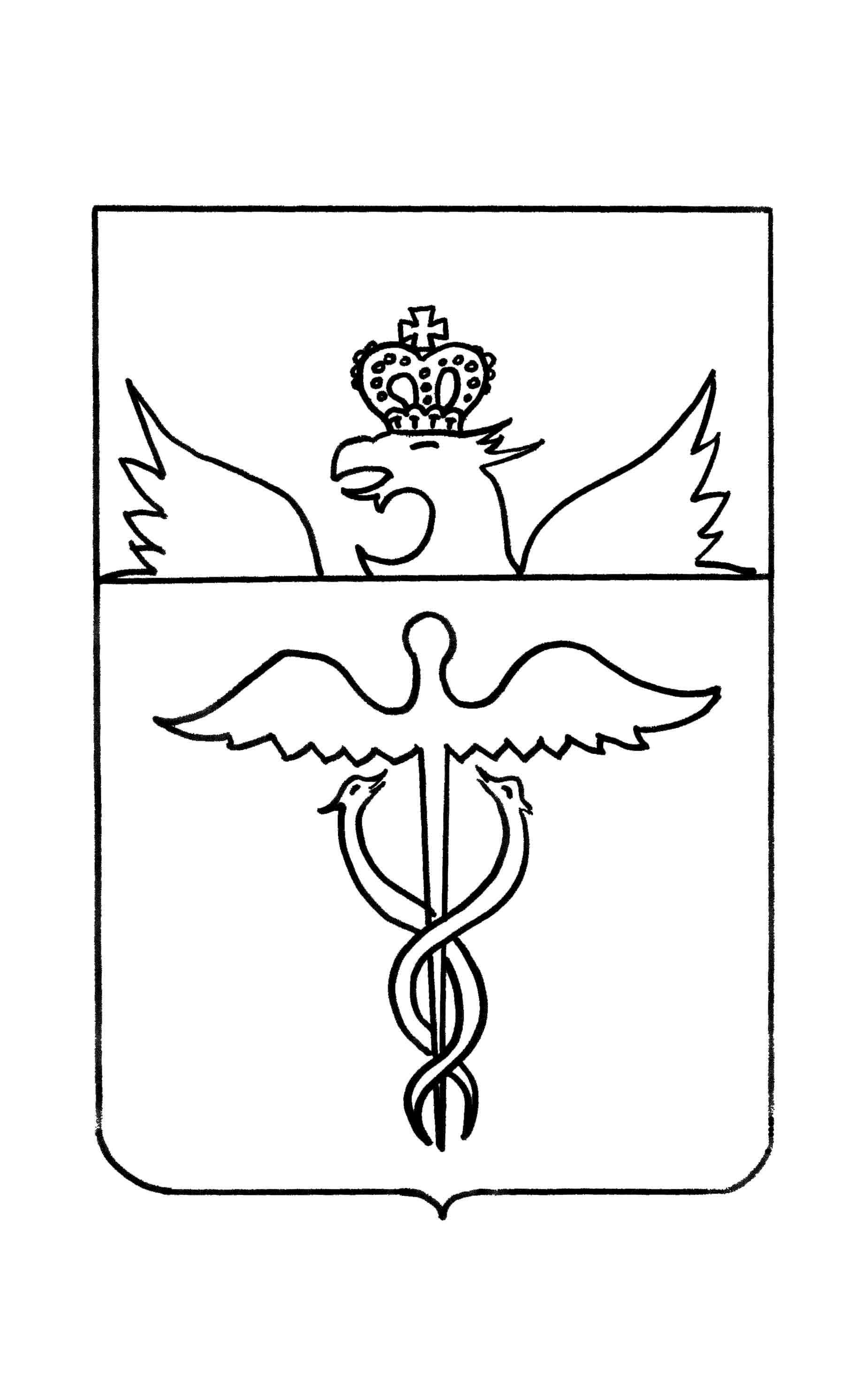 Совет народных депутатовКолодеевского сельского поселенияБутурлиновского муниципального районаВоронежской областиРЕШЕНИЕот 27сентября 2021 года №45с. КолодеевкаОб объявлении конкурса по отбору кандидатур на должность главы Колодеевского сельского поселения Бутурлиновского муниципального района Воронежской областиВ соответствии со ст. 36 Федерального закона от 06.10.2003г. № 131-ФЗ «Об общих принципах организации местного самоуправления в Российской Федерации», решением Совета народных депутатов Колодеевского сельского поселения от 31.10.2019 года № 189 «О Порядке проведения конкурса по отбору кандидатур на должность главы Колодеевского сельского поселения Бутурлиновского муниципального района Воронежской области» (далее по тексту - Порядок), Уставом Колодеевского сельского поселения Бутурлиновского муниципального района, Совет народных депутатов  Колодеевского сельского поселения РЕШИЛ:1. Объявить конкурс по отбору кандидатур на должность главы Колодеевского сельского поселения Бутурлиновского муниципального района Воронежской области (далее по тексту – конкурс).2. Назначить проведение конкурса на «22» ноября2021 года в 10 часов 00 минут в здании администрации Колодеевского сельского поселения Бутурлиновского муниципального района Воронежской области по адресу:Воронежская обл., Бутурлиновский район, с.Колодеевка, ул.Советская д.№121 а.3. Установить, что конкурс по отбору кандидатур на должность главы Колодеевского сельского поселения Бутурлиновского муниципального района Воронежской области проводится в соответствии с условиями, определёнными Порядком проведения конкурса по отбору кандидатур на должность главы Колодеевского сельского поселения Бутурлиновского муниципального района Воронежской области, утвержденным решением Совета народных депутатов Колодеевского сельского поселения Бутурлиновского муниципального района Воронежской области от 31.10.2019 года №189, (далее – условия конкурса).4. Местом приёма документов от кандидатов на участие в конкурсе определить здание администрации Колодеевского сельского поселения Бутурлиновского муниципального района Воронежской области по адресу: Воронежская обл., Бутурлиновский район, с. Колодеевка, ул. Советская д.№121 а.;4.1. Установить дату и время приема документов с 01 октября 2021 г. по 15 ноября 2021 г. включительно, с 8:00 до 17:00 (перерыв на обед с 12 часов 00 минут до 14 часов 00 минут, выходные дни - суббота, воскресенье), контактный телефон 8(47361)5-63-24.5. Утвердить состав конкурсной комиссии по проведению конкурса по отбору кандидатур на должность главы Колодеевского сельского поселения Бутурлиновского муниципального района  Воронежской области согласно приложению к настоящему решению.6 Настоящее решение вступает в силу со дня его официального опубликования. 7. Опубликовать настоящее решение в Вестнике муниципальных правовых актов и иной официальной информации Колодеевского сельского поселения и на официальном сайте органов местного самоуправления Колодеевского сельского поселения в  сети «Интернет».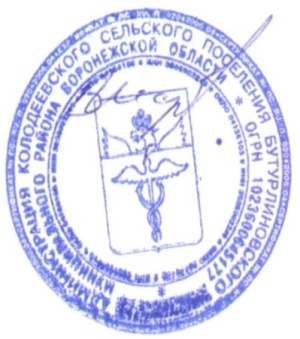 Глава Колодеевскогосельского поселения                                                   В.И. ШаровПриложение к решению Совета народных депутатов Колодеевского сельского поселения Бутурлиновского муниципального района  Воронежской областиот 27.09.2021  года №45Состав конкурсной комиссиипо проведению конкурса по отбору кандидатур на должность главы Колодеевского сельского поселения Бутурлиновского муниципального района  Воронежской области Назначаемые Советом народных депутатов Колодеевского сельского поселения Бутурлиновского муниципального района  Воронежской области: Едрышов Пётр Акимович – заместитель председателя  Совета народных депутатов Колодеевского сельского поселения Бутурлиновского муниципального района;Едрышов Дмитрий Максимович – депутат Совета народных депутатов Колодеевского сельского поселения Бутурлиновского муниципального района;Лысенко Татьяна Сергеевна – депутат Совета народных депутатов Колодеевского сельского поселения Бутурлиновского муниципального района.В соответствии с решением Совета народных депутатов Колодеевского сельского поселения от 31.10.2019 года № 189 «О Порядке проведения конкурса по отбору кандидатур на должность главы Колодеевского сельского поселения Бутурлиновского муниципального района Воронежской области» 3 члена конкурсной комиссии назначаются главой Бутурлиновского муниципального района Воронежской области.